ГОСТ Р 55117-2012 (EH 14961-5:2011) Биотопливо твердое. Технические характеристики и классы топлива. Часть 5. Дрова для непромышленного использования
ГОСТ Р 55117-2012     
     
НАЦИОНАЛЬНЫЙ СТАНДАРТ РОССИЙСКОЙ ФЕДЕРАЦИИ     
     
Биотопливо твердое. Технические характеристики и классы топлива. Часть 5. Дрова для непромышленного использования     
Solid biofuels - Fuel specifications and classes - Part 5: Firewood for non-industrial use

ОКС 75.160.10
ОКП 02 5149Дата введения 2014-07-01     
     
Предисловие1 ПОДГОТОВЛЕН Федеральным государственным унитарным предприятием "Всероссийский научно-исследовательский центр стандартизации, информации и сертификации сырья, материалов и веществ" (ФГУП "ВНИЦСМВ") на основе собственного аутентичного перевода на русский язык стандарта, указанного в пункте 4
2 ВНЕСЕН Техническим комитетом по стандартизации ТК 179 "Твердое минеральное топливо"
3 УТВЕРЖДЕН и ВВЕДЕН В ДЕЙСТВИЕ Приказом Федерального агентства по техническому регулированию и метрологии от 15 ноября 2012 г. N 901-ст
4 Настоящий стандарт является модифицированным по отношению к европейскому региональному стандарту ЕН 14961-5:2011 "Биотопливо твердое. Технические характеристики и классы топлива. Часть 5. Дрова для непромышленного использования" (EN 14961-5:2011 "Solid biofuels - Fuel specifications and classes - Part 5: Firewood for non-industrial use") путем изменения отдельных фраз (слов, значений показателей, ссылок), которые выделены в тексте курсивом*
________________

* В бумажном оригинале обозначения и номера стандартов и нормативных документов по тексту приводятся обычным шрифтом; номера стандартов и нормативных документов в разделе "Нормативные ссылки" и отмеченные в разделе "Предисловие" знаком "**" выделены курсивом. - Примечание изготовителя базы данных.
5 ВВЕДЕН ВПЕРВЫЕ


Правила применения настоящего стандарта установлены в ГОСТ Р 1.0-2012** (раздел 8). Информация об изменениях к настоящему стандарту публикуется в ежегодном (по состоянию на 1 января текущего года) информационном указателе "Национальные стандарты", а официальный текст изменений и поправок - в ежемесячном информационном указателе "Национальные стандарты". В случае пересмотра (замены) или отмены настоящего стандарта соответствующее уведомление будет опубликовано в ближайшем выпуске информационного указателя "Национальные стандарты". Соответствующая информация, уведомление и тексты размещаются также в информационной системе общего пользования - на официальном сайте Федерального агентства по техническому регулированию и метрологии в сети Интернет (gost.ru)

Введение
Целью разработки настоящего стандарта является поддержка использования древесного топлива в непромышленных целях и специально для внутренних (бытовых) и небольших коммерческих нужд на рынке отопления, где предъявляются особые требования к качеству топлива.

Особые требования к качеству топлива предъявляются по следующим причинам:

- мелкое отопительное оборудование, как правило, не имеет современных средств управления и очистки от дымовых газов;

- оборудованием управляют непрофессиональные инженеры;

- оборудование часто расположено в жилых и населенных районах.

Примечание - Дрова в соответствии с настоящим стандартом могут быть использованы в печах, каминах, печках, комнатных обогревателях, печах саун и котлах испытательных систем (<500 кВт/ч).

1 Область применения
Настоящий стандарт устанавливает технические характеристики и классы качества дров для непромышленного использования.

Настоящий стандарт распространяется только на дрова, полученные из следующих видов сырья:

- целые деревья без корневой системы (ГОСТ Р 54220, таблица 1, п.1.1.1);

- стволовая древесина (ГОСТ Р 54220, таблица 1, п.1.1.2);

- лесные отходы (толстые ветви, верхушки и т.д.) (ГОСТ Р 54220, таблица 1, п.1.1.3);

- химически необработанные древесные отходы (ГОСТ Р 54220, таблица 1, п.1.2.1).

Примечание - В область применения настоящего стандарта не входит "разрушенная древесина". Разрушенная древесина - использованная ранее (бывшая в употреблении) древесина, получаемая при разрушении зданий или при гражданских инженерных работах (ГОСТ Р 54219, п.4.2.59).

2 Нормативные ссылки
В настоящем стандарте использованы нормативные ссылки на следующие стандарты:

ГОСТ Р 54186-2010 (ЕН 14774-1:2009) Биотопливо твердое. Определение содержания влаги высушиванием. Часть 1. Общая влага. Стандартный метод (ЕН 14774-1:2009, MOD)

ГОСТ Р 54192-2010 (ЕН 14774-2:2009) Биотопливо твердое. Определение содержания влаги высушиванием. Часть 2. Общая влага. Ускоренный метод (ЕН 14774-2:2009, MOD)

ГОСТ Р 54219-2010 (ЕН 14588:2010) Биотопливо твердое. Термины и определения (ЕН 14588:2010, MOD)

ГОСТ Р 54220-2010 (ЕН 14961-1:2010) Биотопливо твердое. Технические характеристики и классы топлива. Часть 1. Общие требования (ЕН 14961-1:2010, MOD)

Примечание - При пользовании настоящим стандартом целесообразно проверить действие ссылочных стандартов в информационной системе общего пользования - на официальном сайте Федерального агентства по техническому регулированию и метрологии в сети Интернет или по ежегодному информационному указателю "Национальные стандарты", который опубликован по состоянию на 1 января текущего года, и по выпускам ежемесячного информационного указателя "Национальные стандарты" за текущий год. Если заменен ссылочный стандарт, на который дана недатированная ссылка, то рекомендуется использовать действующую версию этого стандарта с учетом всех внесенных в данную версию изменений. Если заменен ссылочный стандарт, на который дана датированная ссылка, то рекомендуется использовать версию этого стандарта с указанным выше годом утверждения (принятия). Если после утверждения настоящего стандарта в ссылочный стандарт, на который дана датированная ссылка, внесено изменение, затрагивающее положение, на которое дана ссылка, то это положение рекомендуется применять без учета данного изменения. Если ссылочный стандарт отменен без замены, то положение, в котором дана ссылка на него, рекомендуется применять в части, не затрагивающей эту ссылку.

3 Термины и определения
В настоящем стандарте применены термины и определения по ГОСТ Р 54219, а также следующий термин с соответствующим определением:
3.1 дрова: Распиленное и расколотое, готовое для отопления древесное топливо, используемое в домашних отопительных устройствах, таких как печи, камины и центральные отопительные системы.

Примечание - Дрова обычно имеют длину от 150 до 1000 мм.

4 Обозначения и сокращения
Символы и сокращения соответствуют СИ:

 - сухое состояние топлива;

 - рабочее состояние топлива;

 - процент по массе;

 - диаметр, мм;*

 - удельная энергоемкость, кВт·ч/м или кВт·ч/кг;

 - длина, см;

 - массовая доля общей влаги на рабочее состояние топлива, %;

 - массовая доля общей влаги на сухое состояние топлива, %.
________________
* Обозначение используется в комбинации с числом для определения уровня в таблице 1.


Примечание - 1 МДж/кг равняется 0,277 8 кВ·ч/кг (1 кВ·ч/кг равняется 1 МВт/т, 1 МВт/т - 3,6 МДж/кг). 1 г/см равняется 1 кг/дм.

5 Технические характеристики дров для непромышленного использования
Технические характеристики дров для непромышленного использования приведены в таблице 1. Определение свойств дров проводят в соответствии с методами, указанными в нормативных ссылках.

Определение предельных значений для показателей зольности, азота N, серы S, хлора CI и микроэлементов не требуется, поскольку дрова производят из древесного материала, который был выращен на незагрязненной земле, и поэтому вероятность загрязнения дров очень мала.

Дрова класса А1 и А2 подходят для использования в печах и каминах, а класса В - в котлах. На рисунке 1 показано, как определяют размеры дров. Эти определения могут не проводиться, если указанные показатели уже известны из информации по происхождению (или были определены в процессе подготовки проб для проведения испытаний).Рисунок 1 - Размеры дров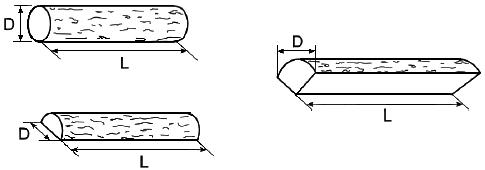 
 - максимальный диаметр;  - максимальная длина

Рисунок 1 - Размеры дров

Примечание - Количество дров указывают в м или кг. Кубический метр уложенной древесины представляет собой штабель дров, который занимает место 1 м. Кубический метр навалом (также "кубический метр неуложенной древесины") равен количеству расколотых поленьев, свободным образом "брошенных" в коробку объемом 1 м. Сравнение различных кубических метров приведено в приложении Б.


Чтобы минимизировать необходимые ресурсы, рекомендуется:
а) использование типичных значений, например, по ГОСТ Р 54220, или значений, полученных в результате испытаний;
б) расчет показателей свойств топлива, например, с использованием типичных значений, и рассмотрение установленных (документированных) значений;
в) проведение анализа:
1) ускоренными методами (при наличии);
2) стандартными методами.

Производитель и поставщик несет ответственность за предоставление достоверной и точной информации независимо от того, был проведен лабораторный анализ или нет. Использование типичных значений не освобождает производителя или поставщика от обеспечения точной и достоверной информацией.

Химическая обработка перед сбором урожая биомассы не должна проводиться. Топливный анализ должен быть выполнен, чтобы идентифицировать химические примеси, такие как галогенизированные органические соединения или тяжелые металлы, если:

- у любого оператора в цепи поставки возникает подозрение о серьезном загрязнении земли;

- посадка деревьев была произведена специально для поглощения химических веществ;

- для орошения использовалась вода из отстоя сточных вод (после очистки сточных вод или химических процессов).

Распад означает потерю массы или энергии. Повреждения насекомыми и плесень не рассматриваются как потеря массы или энергии. Плесень может влиять на поверхность дерева. Количество плесени зависит от условий сушки и хранения или от окружающего климата. Изменение цвета может произойти в результате химической реакции между ионами железа Fe и танинами (дубильными веществами) (например, белый дуб) или на воздухе и при высушивании в печи.

Показатели качества должны быть приведены в декларации на продукт или в маркировке на упаковке.


Таблица 1 - Технические характеристики готовых для сжигания дров для непромышленного использования

Примечания
1 Порода дерева (например, ель, береза, бук) должна быть указана. Если дрова состоят из различных пород древесины, то основные должны быть указаны вначале.
2 Указанному классу должны соответствовать 85% дров. Для печей рекомендуется использовать дрова с диаметром менее 15 см. 2 и 5 рекомендуется для кухонных плит и для розжига.
3 Длина дров может иметь отклонение (±2) см от заявленной. Допускается наличие 15% дров с длиной, короче заявленной.
4 Для установления содержания влаги в топливе должны быть определены: массовая доля влаги на рабочее состояние топлива  и массовая доля влаги на сухое состояние топлива . Массовая доля влаги не должна быть меньше 12% для рабочего состояния топлива и меньше 13,64% для сухого состояния топлива. Сопоставление показателей массовой доли влаги  и  приведены в приложении А.Приложение А (справочное). Сопоставление показателей массовой доли влаги на рабочее и сухое состояния топлива
Приложение А
(справочное)

Таблица А.1 - Сопоставление показателей массовой доли влаги на рабочее и сухое состояния топлива


Пересчет результатов определения массовой доли влаги с рабочего состояния топлива на сухое состояние проводят по формуле (1) и с сухого состояния на рабочее - по формуле (2):
, (1)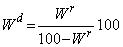 
. (2)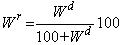 Приложение Б (справочное). Сравнение различных кубических метров

Приложение Б
(справочное)Рисунок В.1 - Сравнение различных кубических метров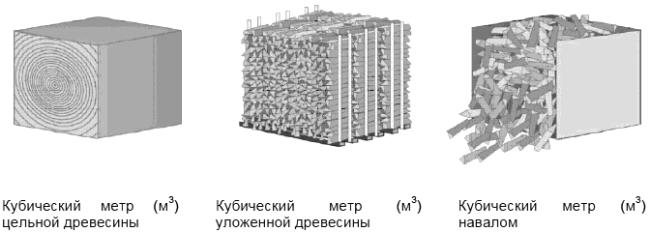 
Рисунок В.1 - Сравнение различных кубических метров
Примечание - Три кубических метра навалом примерно соответствуют двум кубическим метрам уложенной древесины.


_________________________________________________________________________________________
УДК 662.6:543.812:006.354 ОКС 75.160.10 ОКП 02 5149

Ключевые слова: биотопливо твердое, технические характеристики, классы топлива, дрова для непромышленного использования
_________________________________________________________________________________________



Электронный текст документа
сверен по:
официальное издание
М.: Стандартинформ, 2014Класс/метод анализаЕдиницы измеренияА1А2ВПроисхождение и источник получения (по ГОСТ Р 54220)- стволовая древесина

- химически необработанные древесные отходы- целые деревья (без корневой системы)

- стволовая древесина

- отходы лесозаготовки- целые деревья (без корневой системы)

- стволовая древесина

- отходы лесозаготовкиПорода дереваДолжна быть указанаДолжна быть указанаДолжна быть указанаДиаметр см2 2

5 25

10 510

15 1015

15+>15 (должно быть указано фактическое значение)2 2

5 25

10 510

15 1015

15+>15 (должно быть указано фактическое значение)1515

15+>15

(должно быть указано фактическое значение)Длина см2020

2525

3333

5050

1001002020

2525

3333

5050

1001003333

5050

100100Массовая доля влаги  на рабочее состояние топлива (по ГОСТ Р 54186 и ГОСТ Р 54192)%2020

25252020

25252525

3535Массовая доля влаги  на сухое состояние топлива%2525

33332525

33333333

5454Объем или весм
уложенной древесины, мнавалом или кгДля розничной торговли указывают, по объему или весу осуществляются поставкиДля розничной торговли указывают, по объему или весу осуществляются поставкиДля розничной торговли указывают, по объему или весу осуществляются поставкиДоля объема раскола%90%50%Требования не предъявляютсяПоверхность срезаГладкаяТребования не предъявляютсяТребования не предъявляютсяРаспад%Нет видимого распада5%Должно быть указано, если распад существенный (более 10% от массы материала)Удельная энергоемкостькВ·ч/мнавалом или кВ·ч/кг уложенной древесиныРекомендуется указыватьРекомендуется указыватьРекомендуется указыватьВысушиваниеРекомендуется указывать, высушены дрова естественно окружающим воздухом или искусственно горячим воздухомРекомендуется указывать, высушены дрова естественно окружающим воздухом или искусственно горячим воздухомРекомендуется указывать, высушены дрова естественно окружающим воздухом или искусственно горячим воздухомМассовая доля влаги на рабочее состояние топлива , %Массовая доля влаги на сухое состояние топлива , %Массовая доля влаги на сухое состояние топлива , %Массовая доля влаги на рабочее состояние топлива , %1213,641210,711314,941311,501416,281412,281517,651513,041619,051613,791720,481714,531821,951815,251923,461915,972025,002016,972126,582117,362228,212218,032329,872318,702431,582419,352533,332520,002635,142620,632736,992721,262838,892821,882940,852922,483042,863023,083144,933123,663247,063224,243349,253324,813451,523425,373553,853525,933656,253626,473758,733727,013827,543928,064028,574129,084229,584330,074430,564531,034631,514731,974832,434932,895033,335133,775234,215334,645435,06